DICHIARAZIONE SULL’INSUSSISTENZA DI CAUSE DI INCONFERIBILITA’ E DI INCOMPATIBILITA’ DI CUI ALL’ARTICOLO 20, COMMA 1, DEL DECRETO LEGISLATIVO 8 APRILE 2013, N. 39La sottoscritta CARLA GIUSTI nata a Napoli il 18.02.63 in relazione all’incarico di Direttore di ExiT_Exhibition Team. Consapevole delle responsabilità e delle sanzioni penali stabiliti dalla legge per le false attestazioni e dichiarazioni mendaci (artt. 75 e 76 D.P.R. n. 445/2000), sotto la propria responsabilitàDICHIARAdi non incorrere in alcuna delle cause di inconferibilità e di incompatibilità previste dal decreto legislativo 8 aprile 2013, n. 39;di impegnarsi, altresì, a comunicare tempestivamente eventuali variazioni del contenuto della presente dichiarazione e a rendere, nel caso, una nuova dichiarazione sostitutiva;di autorizzare la pubblicazione della presente sul sito web della Fondazione Idis;di essere informato che i dati personali raccolti saranno trattati, anche con strumenti informatici, esclusivamente nell’ambito del procedimento per i quali la presente dichiarazione viene resa, ai sensi e per gli effetti di cui al decreto legislativo n, 196/2003.La presente dichiarazione è resa ai sensi e per gli effetti di cui all’art. 20 del citato decreto legislativo n. 39/2013.Napoli 17 marzo 2022LA DICHIARANTE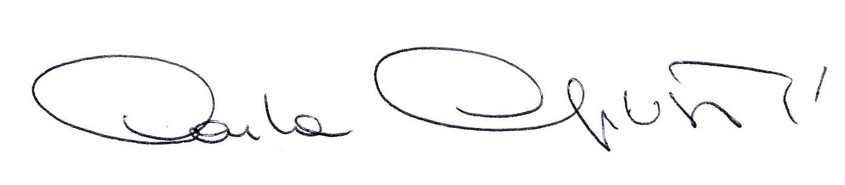 